General Rubric Design for TK20Use the table below or something similar to create your elements and scoring guidelines for the rubric you wish to have loaded into TK20. Glossary:Element – the component you are attempting to assess. May have as many as you would like.Score Key – the score will be linked to how well the student addressed the Element.  4 being very well and 1 being “not so well”. You may have a column that is 0 or “not applicable” especially if the rubric is a general one used by the program in several courses or for several assignments.  Elements may not be applicable to all.Total – TK20 will automatically begin to tally a total for the rubric, so there is no need to fill this column in.Comments: you can delete this column if you do not wish to have a place to leave critique or comments for the students (it is definitely an optional item for rubrics used in Observations).Example Rubric: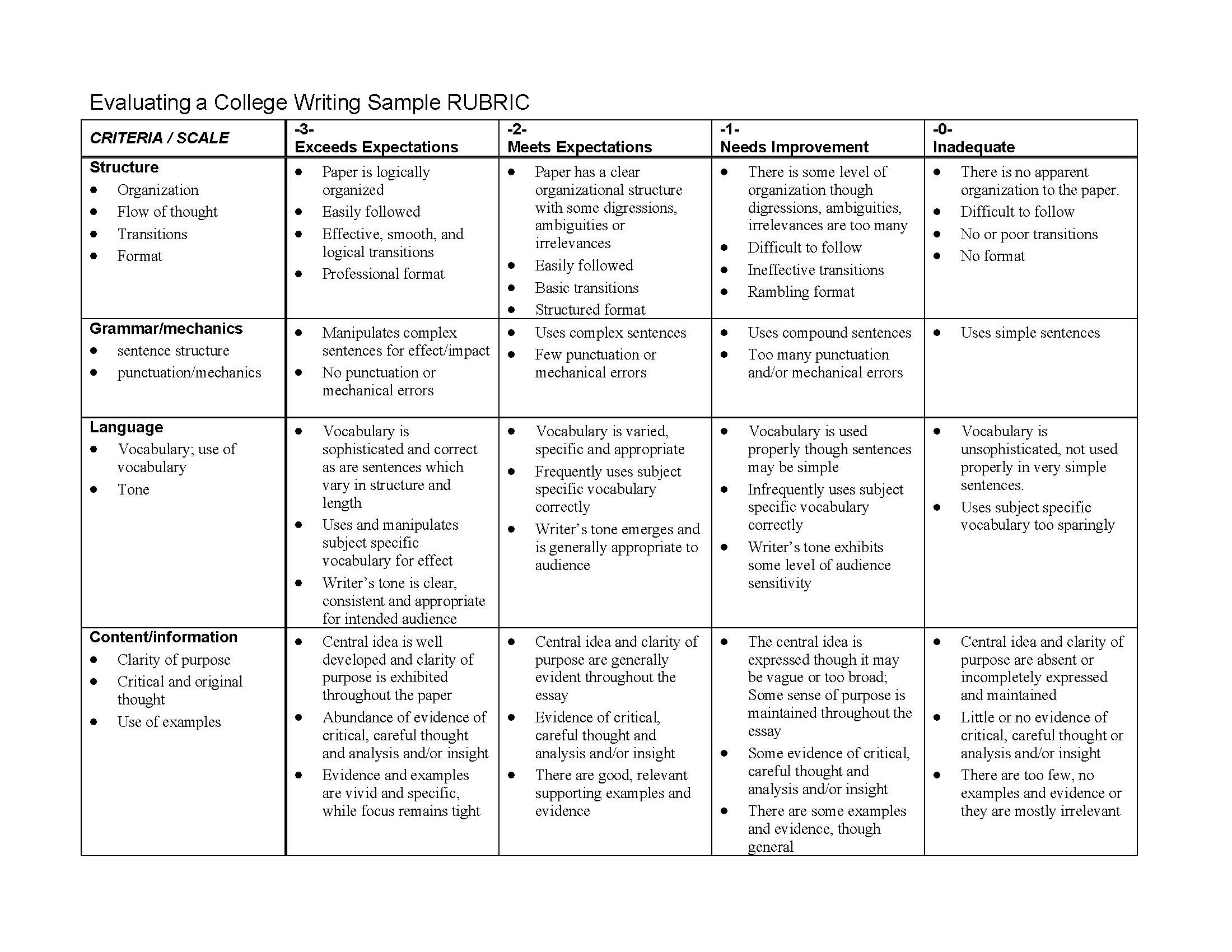 Score KeyScore KeyScore KeyScore KeyScore KeyElement43210 or N/ATotalComments